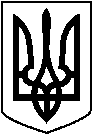           ЛЕТИЧІВСЬКА СЕЛИЩНА РАДА ХМЕЛЬНИЦЬКОЇ ОБЛАСТІ      ВИКОНАВЧИЙ КОМІТЕТ Р І Ш Е Н Н Я19.10.2021 р.                                         Летичів                                             № 164Про надання вихідних даних на проектування Заслухавши інформацію про проведення капітальних ремонтів об’єктів інфраструктури населених пунктів громади, керуючись ст. 31 Закону України «Про місцеве самоврядування в Україні «, виконком селищної ради В И Р І Ш И В :1.  Надати вихідні дані на проектування Летичівській селищній раді:   1.1. Капітальний ремонт дорожнього покриття по ул..Ольги Кобилянської в смт.Летичів,Хмельницького району,Хмельницької області.    1.2. Капітальний ремонт дорожнього покриття по ул..Олега  Ольжича в смт.Летичів, Хмельницького району,Хмельницької області.2.  Проектування та будівництво здійснювати у відповідності до вимог чинного законодавства.3.  Будівництво розпочинати після одержання дозволу на початок будівельних робіт.4.  Контроль за виконанням даного рішення покласти на заступника селищного голови Володимира ПУЗАРЕЦЬКОГО.Заступник селищного голови                          Володимир ПУЗАРЕЦЬКИЙ